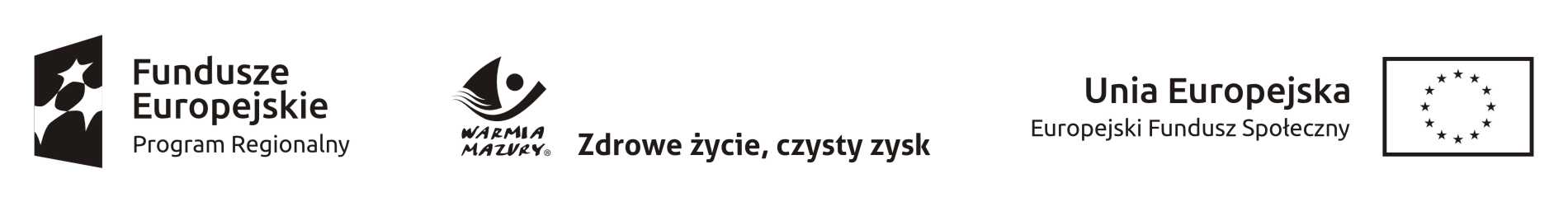 Znak sprawy: ED.272.9.2017				FORMULARZ OFERTOWYNa wykonanie         usługi     o wartości szacunkowej poniżej 30 000 euro 		        (nazwa zamówienia)I Nazwa i adres Zamawiającego: Powiat Gołdapskiul. Krótka 1, 19-500 GołdapREGON: 519634600, NIP 847-15-16-948;Realizator:Starostwo Powiatowe w Gołdapi ul. Krótka 1, 19-500 Gołdap tel. 8761514444 FAX: 876154445II Opis przedmiotu zamówienia:Przedmiotem zamówienia jest   wyżywienie dla 13 uczniów Zespołu Szkół Zawodowych w Gołdapi, odbywających 4-tygodniowe staże zawodowe w związku z realizacją projektu „Szkoła naszych oczekiwań”  realizowanego w ramach Regionalnego Programu Operacyjnego Województwa Warmińsko-Mazurskiego na lata 2014-2020 Oś priorytetowa 2: Kadry dla gospodarki, Działanie 2.4: Rozwój kształcenia i szkolenia zawodowego, Poddziałanie 2.4.1: Rozwój kształcenia 
i szkolenia zawodowego – projekty konkursowe .Wyżywienie składające się     
z obiadu  składającego  się z dwóch dań oraz surówki. Należy uwzględnić zróżnicowane menu, w tym kuchnię regionalną.  Ilość obiadów 247 w dniach 03.07.2017-25.08.2017III Nazwa i adres Wykonawcy:Nazwa____________________________________Adres_____________________________________NIP__________________ REGON_________________IV Cena oferty: Oferuję wykonanie przedmiotu zamówienia dla ………. uczniów za:      Cenę netto_______________zł      Podatek VAT______________zł      Cenę brutto_______________zł      Słownie brutto___________________________________________złV. Termin realizacji zamówienia: 02.07.2017 - 25.08.2017 VI. Okres gwarancji (jeśli dotyczy): nie dotyczyOświadczam, że zapoznałem się z opisem przedmiotu zamówienia oraz z wzorem umowy/istotnymi postanowieniami umowy*(jeśli dotyczy) i nie wnoszę do nich zastrzeżeń.Załącznikami do formularza ofertowego stanowiącymi integralną część oferty są:____________________________________________							___________________________							        (Data i podpis Wykonawcy)*niepotrzebne skreślić